Закон Красноярского края "О наделении органов местного самоуправления муниципальных районов и городских округов края государственными полномочиями по обеспечению питанием детей, обучающихся в муниципальных общеобразовательных учреждениях, без взимания платы"27 декабря 2005, вторник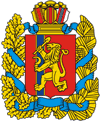 ЗАКОНОДАТЕЛЬНОЕ СОБРАНИЕ КРАСНОЯРСКОГО КРАЯ
Закон Красноярского краяО НАДЕЛЕНИИ ОРГАНОВ МЕСТНОГО САМОУПРАВЛЕНИЯ МУНИЦИПАЛЬНЫХ РАЙОНОВ И ГОРОДСКИХ ОКРУГОВ КРАЯ ГОСУДАРСТВЕННЫМИ ПОЛНОМОЧИЯМИ ПО ОБЕСПЕЧЕНИЮ ПИТАНИЕМ ДЕТЕЙ, ОБУЧАЮЩИХСЯ В МУНИЦИПАЛЬНЫХ ОБЩЕОБРАЗОВАТЕЛЬНЫХ УЧРЕЖДЕНИЯХ, БЕЗ ВЗИМАНИЯ ПЛАТЫСтатья 1. Государственные полномочия, которыми наделяются органы местного самоуправления муниципальных районов и городских округов краяНаделить исполнительные органы местного самоуправления муниципальных районов и городских округов края (далее - органы местного самоуправления) государственными полномочиями по обеспечению питанием детей, обучающихся в муниципальных общеобразовательных учреждениях, из семей со среднедушевым доходом ниже величины прожиточного минимума, установленного в районах Красноярского края на душу населения, без взимания платы.Статья 2. Срок осуществления органами местного самоуправления государственных полномочийОрганы местного самоуправления наделяются государственными полномочиями на неограниченный срок.Статья 3. Права и обязанности органов государственной власти Красноярского краяУполномоченные органы государственной власти Красноярского края (далее - уполномоченные органы государственной власти края):
а) своевременно предоставляют органам местного самоуправления финансовые средства, необходимые для осуществления ими переданных государственных полномочий, рассчитанные в соответствии с методикой расчета нормативов для определения общего объема субвенций на осуществление исполнительными органами местного самоуправления муниципальных районов и исполнительными органами местного самоуправления городских округов края государственных полномочий по обеспечению питанием детей, обучающихся в муниципальных общеобразовательных учреждениях, из семей со среднедушевым доходом ниже величины прожиточного минимума, установленного в районах Красноярского края на душу населения, без взимания платы (далее - методика расчета) согласно приложению к настоящему Закону;
б) контролируют осуществление органами местного самоуправления переданных государственных полномочий, а также целевое использование предоставленных на эти цели финансовых средств;
в) взыскивают в установленном порядке использованные не по целевому назначению средства, предоставленные на осуществление государственных полномочий;
г) издают в пределах своей компетенции нормативные правовые акты по вопросам осуществления органами местного самоуправления переданных государственных полномочий;
д) запрашивают у органов местного самоуправления документы, отчеты и иную информацию, связанную с выполнением переданных им государственных полномочий;
е) дают письменные предписания по устранению выявленных нарушений требований законодательства Российской Федерации и Красноярского края по вопросам осуществления органами местного самоуправления государственных полномочий, обязательные для исполнения органами местного самоуправления и должностными лицами местного самоуправления;
ж) координируют деятельность органов местного самоуправления по осуществлению переданных государственных полномочий;
з) оказывают содействие органам местного самоуправления в разрешении вопросов, связанных с осуществлением ими переданных государственных полномочий;
и) оказывают методическую и консультационную помощь органам местного самоуправления в осуществлении ими переданных государственных полномочий.Статья 4. Права и обязанности органов местного самоуправленияОрганы местного самоуправления:
а) осуществляют государственные полномочия надлежащим образом в соответствии с настоящим Законом и другими правовыми актами Красноярского края;
б) получают финансовые средства на осуществление переданных им государственных полномочий за счет предоставляемых местным бюджетам субвенций из краевого бюджета, рассчитанных в соответствии с методикой расчета и в объеме, утвержденном законом края о краевом бюджете на соответствующий финансовый год;
в) представляют документы, отчеты и иную необходимую информацию, связанную с осуществлением органами местного самоуправления государственных полномочий в порядке и сроки, установленные уполномоченными органами государственной власти края;
г) представляют в уполномоченный орган государственной власти края в сфере финансов бухгалтерскую и финансовую отчетность об использовании средств, выделенных из краевого бюджета на осуществление государственных полномочий;
д) дополнительно используют собственные финансовые средства для осуществления государственных полномочий, в случаях и порядке, предусмотренных уставом муниципального образования;
е) издают муниципальные правовые акты по вопросам исполнения государственных полномочий;
ж) исполняют письменные предписания уполномоченных органов государственной власти края по устранению выявленных нарушений требований законодательства Российской Федерации и Красноярского края по вопросам осуществления органами местного самоуправления государственных полномочий, допущенных при исполнении государственных полномочий;
з) обжалуют в судебном порядке письменные предписания уполномоченных государственных органов власти края по устранению выявленных нарушений требований законодательства Российской Федерации и Красноярского края по вопросам осуществления органами местного самоуправления государственных полномочий, допущенных при исполнении государственных полномочий;
и) используют по целевому назначению предоставленные из краевого бюджета финансовые средства на осуществление государственных полномочий;
к) обеспечивают условия для беспрепятственного проведения уполномоченными органами государственной власти края проверок по осуществлению переданных государственных полномочий и использованию предоставленных финансовых средств;
л) получают консультационную и методическую помощь от исполнительных органов власти края по вопросам осуществления государственных полномочий, передаваемых настоящим Законом;
м) в случае неиспользования до 25 декабря текущего года, а также в случае прекращения использования передаваемых настоящим Законом государственных полномочий обязаны вернуть в краевой бюджет предоставленные органам местного самоуправления финансовые средства.Статья 5. Финансовое обеспечение государственных полномочий1. На осуществление передаваемых органам местного самоуправления государственных полномочий, указанных в статье 1 настоящего Закона, бюджетам муниципальных образований предоставляются субвенции из краевого бюджета.
2. Общий объем субвенций на осуществление органами местного самоуправления государственных полномочий определяется в соответствии с методикой расчета.Статья 6. Порядок осуществления уполномоченными органами государственной власти края контроля за осуществлением государственных полномочий, переданных органам местного самоуправления1. Целью контроля за осуществлением переданных государственных полномочий (далее - контроль) является исполнение органами местного самоуправления при осуществлении ими государственных полномочий, указанных в статье 1 настоящего Закона, требований законодательства Российской Федерации и Красноярского края.
2. Уполномоченным органом государственной власти края в области образования осуществляется контроль путем проведения проверок, запросов необходимых документов и другой информации об осуществлении переданных государственных полномочий.
3. Уполномоченным органом государственной власти края в сфере финансов осуществляется контроль за использованием органами местного самоуправления финансовых средств, предоставленных им для осуществления государственных полномочий.Статья 7. Порядок отчетности органов местного самоуправления об осуществлении переданных им государственных полномочий1. Органы местного самоуправления ежеквартально не позднее 20 числа месяца, следующего за отчетным кварталом, представляют в соответствии с действующим законодательством отчет о расходовании выделенных финансовых средств в уполномоченный орган государственной власти края в сфере финансов.
2. Органы местного самоуправления представляют отчеты об осуществлении переданных государственных полномочий в уполномоченный орган государственной власти края в сфере образования. Формы и сроки отчетности устанавливаются департаментом образования, науки, культуры и спорта администрации Красноярского края.Статья 8. Условия и порядок прекращения осуществления органами местного самоуправления переданных им государственных полномочий1. Осуществление государственных полномочий прекращается законом Красноярского края.
2. Условиями прекращения осуществления государственных полномочий могут быть:
а) вступление в силу федерального закона, закона Красноярского края, в связи с которыми реализация государственных полномочий становится невозможной;
б) выявление фактов нарушения органами местного самоуправления требований законодательства Российской Федерации и Красноярского края при исполнении переданных государственных полномочий;
в) невозможность обеспечения переданных государственных полномочий необходимыми финансовыми средствами;
г) неосуществление, ненадлежащее осуществление или невозможность осуществления органами местного самоуправления переданных государственных полномочий;
д) нецелесообразность осуществления органами местного самоуправления переданных государственных полномочий;
е) иные основания, предусмотренные законодательством Российской Федерации и Красноярского края.
3. Порядок возврата неиспользованных финансовых средств, предоставленных органам местного самоуправления для осуществления переданных государственных полномочий, определяется законом Красноярского края о прекращении осуществления органами местного самоуправления государственных полномочий.Статья 9. Введение в действие настоящего ЗаконаНастоящий Закон вводится в действие ежегодно законом края о краевом бюджете на очередной финансовый год, но не ранее дня, следующего за днем его официального опубликования.Губернатор
Красноярского края
А.Г.ХЛОПОНИНДокумент опубликован: 31.12.2005, "Ведомости высших органов государственной власти Красноярского края", № 5027.12.05№ 17-4377